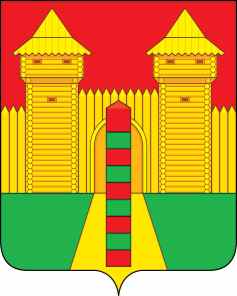 АДМИНИСТРАЦИЯ  МУНИЦИПАЛЬНОГО  ОБРАЗОВАНИЯ «ШУМЯЧСКИЙ   РАЙОН» СМОЛЕНСКОЙ  ОБЛАСТИПОСТАНОВЛЕНИЕот  13.05.2021г.  № 186          п. ШумячиВ соответствии с Федеральным законом от 05.04.2013 № 44-ФЗ «О контрактной системе в сфере закупок товаров, работ, услуг для обеспечения государственных и муниципальных нужд»,  Уставом муниципального образования «Шумячский район» Смоленской области Администрация муниципального образования «Шумячский район» Смоленской областиП О С Т А Н О В Л Я Е Т:1. Провести  электронный аукцион на право заключить муниципальный контракт  на ремонт автомобильной дороги ул. Коммунальная п. Шумячи.2. Установить начальную (максимальную) цену муниципального контракта на ремонт автомобильной дороги ул. Коммунальная п. Шумячи в размере 2 283 887,79 (два миллиона двести восемьдесят три тысячи восемьсот восемьдесят семь) рублей 79 копеек.3. Отделу по строительству, кап. ремонту и ЖКХ Администрации муниципального образования «Шумячский район» Смоленской области  подготовить проект документации по проведению электронного аукциона на право заключить муниципальный контракт на ремонт автомобильной дороги ул. Коммунальная п. Шумячи.4. Контроль за исполнением настоящего постановления возложить на заместителя Главы муниципального образования «Шумячский район» Смоленской области К.Е. Буфистова. Глава муниципального образования «Шумячский район» Смоленской области                                             А.Н. ВасильевО проведении электронного аукциона 